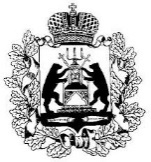 Российская ФедерацияНовгородская областьАдминистрация СОЛЕЦКОГО муниципального округаПОСТАНОВЛЕНИЕот 27.02.2023 № 273г. СольцыО внесении изменений в Положение о порядке ведения муниципальной долговой книги Солецкого муниципального округаВ соответствии со статьёй 121 Бюджетного кодекса Российской Федерации, рассмотрев протест исполняющего обязанности прокурора Солецкого района от 15.02.2023 № 7-02-2023/Прдп33-23-20490016 на Положение о порядке ведения муниципальной долговой книги Солецкого муниципального округа, Администрация Солецкого муниципального округа ПОСТАНОВЛЯЕТ:1. Внести изменения в Положение о порядке ведения муниципальной долговой книги Солецкого муниципального округа, утвержденное постановлением Администрации муниципального округа от 10.03.2021 № 367 (далее – Положение): 1.1. Изложить:1.1.1. подпункт 2.4. раздела 2 Положения в редакции: «2.4. Регистрационная запись в долговой книге производится в течение 5 рабочих дней с момента возникновения долгового обязательства.Информация о долговом обязательстве по муниципальным гарантиям вносится в течение 5 рабочих дней с момента получения сведений о фактическом возникновении (увеличении) или прекращении (уменьшении) обязательств принципала, обеспеченных муниципальной гарантией».;1.1.2.  абзац 9 подпункта 2.6 раздела 2 Положения в редакции:«дата погашения (частичного погашения) долгового обязательства;»;1.1.3. пункт 3.2. раздела 3 Положения в редакции: «3.2. Кредиторы муниципального округа имеют право получить документ, подтверждающий регистрацию долга – выписку из долговой книги».;1.1.4. пункт 3.3. раздела 3 Положения в редакции: «3.3. Администрация муниципального округа на основании обоснования запроса получает справочную информацию из долговой книги».1.2. Дополнить:1.2.1. подпункт 2.6. раздела 2 Положения абзацем 12 следующего содержания: «прекращение долгового обязательства по иным основаниям».;1.2.2.   раздел 3 Положения подпунктом 3.4. следующего содержания: «3.4. Выписка и справочная информация из долговой книги, указанные в подпунктах 3.2. и 3.3. раздела 3 Положения, предоставляются в течение пяти рабочих дней с момента получения письменного запроса, поданного в том числе в электронном виде,  кредиторами муниципального округа или Администрацией муниципального округа соответственно.Письменный запрос подается на бумажном носителе (в простой письменной форме), электронный запрос в произвольной форме на адрес электронной почтыс использованием средств почтовой связи и электронной почты. Ответ на запрос направляется в форме электронного документа по адресу электронной почты, указанному в запросе, поступившем в форме электронного документа, и в письменной форме по почтовому адресу, указанному в обращении, поступившем в письменной форме.».1.3. Утвердить форму муниципальной долговой книги в соответствии с приложением 1 к Положению.2. Опубликовать настоящее постановление в периодическом печатном издании  «Бюллетень  Солецкого муниципального округа» и разместить на официальном сайте Администрации Солецкого муниципального округа в информационно - телекоммуникационной системе «Интернет».Глава муниципального округа  М.В. ТимофеевПриложение № 1к Положению о порядке ведениямуниципальной долговой книгиИИН __________  КПП  ___________Наименование финансового органа______________________МУНИЦИПАЛЬНАЯ  ДОЛГОВАЯ  КНИГА______________________________________________на ___________  202__  года1.Кредитные соглашения и договоры2.Займы, осуществляемые путем выпуска муниципальных ценных бумаг3. Договоры и соглашения о получении муниципальным образованием ссуд и кредитов    от бюджетов других уровней бюджетной системы Российской Федерации4.Договоры о предоставлении муниципальных гарантийРуководитель финансового органа   ________________Главный бухгалтер финансового органа       _______________ 5. Сводная аналитическая и статистическая информация на  01 ________202__годаРуководитель финансового органа   ________________Главный бухгалтер финансового органа       _______________ №п/пДатарегистра-цииРе-гистраци-он-ныйкодПолноенаиме-нова-ниезаем-щикаПолноенаиме-нованиекредитораНаименование,дата,№ документакоторым оформленодолговоеобязательствоЦельпривлечения долг.обязательстваСпособобеспечениядолг.обяз.      Сумма  долгового обязательства      Сумма  долгового обязательстваДатавозникновения обязательстваДатапогашения (част. погашения) долг.обяз.(сроквозв-рата)Погашение    долга  Погашение    долга  Прекращение долгового обязательства по иным основаниям            Размер             долга            Размер             долга            Размер             долгаСтоимость обслуживания долгового обязательстваСтоимость обслуживания долгового обязательстваСтоимость обслуживания долгового обязательстваСтоимость обслуживания долгового обязательстваСтоимость обслуживания долгового обязательстваСтоимость обслуживания долгового обязательства№п/пДатарегистра-цииРе-гистраци-он-ныйкодПолноенаиме-нова-ниезаем-щикаПолноенаиме-нованиекредитораНаименование,дата,№ документакоторым оформленодолговоеобязательствоЦельпривлечения долг.обязательстваСпособобеспечениядолг.обяз.      Сумма  долгового обязательства      Сумма  долгового обязательстваДатавозникновения обязательстваДатапогашения (част. погашения) долг.обяз.(сроквозв-рата)Датафакт.погаше-ния (частич.погашения)СуммаПрекращение долгового обязательства по иным основаниямОсновной долгПросроч. основной долг %, штрафы, пениСуммаСуммаСумма штраф.санкцийСумма штраф.санкцийФакт уплачено %Факт уплачено %№п/пДатарегистра-цииРе-гистраци-он-ныйкодПолноенаиме-нова-ниезаем-щикаПолноенаиме-нованиекредитораНаименование,дата,№ документакоторым оформленодолговоеобязательствоЦельпривлечения долг.обязательстваСпособобеспечениядолг.обяз.основнойдолг  %Датавозникновения обязательстваДатапогашения (част. погашения) долг.обяз.(сроквозв-рата)Датафакт.погаше-ния (частич.погашения)СуммаПрекращение долгового обязательства по иным основаниямОсновной долгПросроч. основной долг %, штрафы, пениНачисленоФакт уплаченоПредъявленоФакт уплаченоНачисленоФакт уплачено123456789101112131415161718192021222324ИтогоИтогоИтого№п/пДатареги-стра-цииРегистра-цион-ныйкодСумма займа,заре- гист-риро-ванная Регист-раци-онный№Датараз-меще-нияобяз-ваСум-мадолга                 Обязательства по облигациям                 Обязательства по облигациям                 Обязательства по облигациям                 Обязательства по облигациям                 Обязательства по облигациям                 Обязательства по облигациям                 Обязательства по облигациям                 Обязательства по облигациям                 Обязательства по облигациямКупонныйдоходКупонныйдоход   Суммаштраф.санк   Суммаштраф.санкОстаток в обращении(общий раз-мер долга)Остаток в обращении(общий раз-мер долга)Остаток просрочен.задолжен-ностиОстаток просрочен.задолжен-ности№п/пДатареги-стра-цииРегистра-цион-ныйкодСумма займа,заре- гист-риро-ванная Регист-раци-онный№Датараз-меще-нияобяз-ваСум-мадолгаРазмещеноРазмещеноРазмещеноДатапога-шенияобяза-тельс.Погашено по номинальной            стоимостиПогашено по номинальной            стоимостиПогашено по номинальной            стоимостиПогашено по номинальной            стоимостиПогашено по номинальной            стоимостиКупонныйдоходКупонныйдоход   Суммаштраф.санк   Суммаштраф.санкОстаток в обращении(общий раз-мер долга)Остаток в обращении(общий раз-мер долга)Остаток просрочен.задолжен-ностиОстаток просрочен.задолжен-ности№п/пДатареги-стра-цииРегистра-цион-ныйкодСумма займа,заре- гист-риро-ванная Регист-раци-онный№Датараз-меще-нияобяз-ваСум-мадолгаПо номи-нальнстоимПо номи-нальнстоимПоценераз мещДатапога-шенияобяза-тельс.Погашено по номинальной            стоимостиПогашено по номинальной            стоимостиПогашено по номинальной            стоимостиПогашено по номинальной            стоимостиПогашено по номинальной            стоимостиКупонныйдоходКупонныйдоход   Суммаштраф.санк   Суммаштраф.санкОстаток в обращении(общий раз-мер долга)Остаток в обращении(общий раз-мер долга)Остаток просрочен.задолжен-ностиОстаток просрочен.задолжен-ности№п/пДатареги-стра-цииРегистра-цион-ныйкодСумма займа,заре- гист-риро-ванная Регист-раци-онный№Датараз-меще-нияобяз-ваСум-мадолгаПо номи-нальнстоимПо номи-нальнстоимПоценераз мещДатапога-шенияобяза-тельс.Всего    в том числе    в том числе    в том числе    в том числеКупонныйдоходКупонныйдоход   Суммаштраф.санк   Суммаштраф.санкОстаток в обращении(общий раз-мер долга)Остаток в обращении(общий раз-мер долга)Остаток просрочен.задолжен-ностиОстаток просрочен.задолжен-ности№п/пДатареги-стра-цииРегистра-цион-ныйкодСумма займа,заре- гист-риро-ванная Регист-раци-онный№Датараз-меще-нияобяз-ваСум-мадолгаПо номи-нальнстоимПо номи-нальнстоимПоценераз мещДатапога-шенияобяза-тельс.ВсегоДен.средНалогамиНалогамиРеструктНачисленоФактупл.Преъявл.ФактУпл.Все-гоВт.чк.д.Все-гоВ т.ч.к.д. 1   2   3   4   5   6   7   8  9  9  10   11 12 12  13  14  15 16 17 18 19 20  21------------------------------------------------------------------------------------------------№п/пДа-таре-гистрацииРе-ги-стра-цион-ныйкодПолноенаимено-вание юр. лица,предостссуду или кредитНаиме-нование, дата, № докумен-та, кото-рым оформ-. лен долгЦель прив-лече- ниядолгового обязательства Спо- собобес- пече-ниядолговогообязательства       Сумма    долгового обязательства       Сумма    долгового обязательстваДата воз-ник-нове-ниязадолжен-ности            Размер             долга            Размер             долга            Размер             долгаДата пога-шениядолг. обяз.          Сумма       погашения            долга           Сумма       погашения            долга Дата фак-тического погашения           Стоимость        обслуживаниядолгового           обязательства           Стоимость        обслуживаниядолгового           обязательства           Стоимость        обслуживаниядолгового           обязательства           Стоимость        обслуживаниядолгового           обязательства№п/пДа-таре-гистрацииРе-ги-стра-цион-ныйкодПолноенаимено-вание юр. лица,предостссуду или кредитНаиме-нование, дата, № докумен-та, кото-рым оформ-. лен долгЦель прив-лече- ниядолгового обязательства Спо- собобес- пече-ниядолговогообязательства       Сумма    долгового обязательства       Сумма    долгового обязательстваДата воз-ник-нове-ниязадолжен-ностиОсновнойдолгПросрочен.осн нов долг%ставкаДата пога-шениядолг. обяз.          Сумма       погашения            долга           Сумма       погашения            долга Дата фак-тического погашения           Стоимость        обслуживаниядолгового           обязательства           Стоимость        обслуживаниядолгового           обязательства           Стоимость        обслуживаниядолгового           обязательства           Стоимость        обслуживаниядолгового           обязательства№п/пДа-таре-гистрацииРе-ги-стра-цион-ныйкодПолноенаимено-вание юр. лица,предостссуду или кредитНаиме-нование, дата, № докумен-та, кото-рым оформ-. лен долгЦель прив-лече- ниядолгового обязательства Спо- собобес- пече-ниядолговогообязательства       Сумма    долгового обязательства       Сумма    долгового обязательстваДата воз-ник-нове-ниязадолжен-ностиОсновнойдолгПросрочен.осн нов долг%ставкаДата пога-шениядолг. обяз.          Сумма       погашения            долга           Сумма       погашения            долга Дата фак-тического погашенияСуммапроцентовСуммапроцентов  Сумма     штрафн.санкций  Сумма     штрафн.санкций№п/пДа-таре-гистрацииРе-ги-стра-цион-ныйкодПолноенаимено-вание юр. лица,предостссуду или кредитНаиме-нование, дата, № докумен-та, кото-рым оформ-. лен долгЦель прив-лече- ниядолгового обязательства Спо- собобес- пече-ниядолговогообязательства       Сумма    долгового обязательства       Сумма    долгового обязательстваДата воз-ник-нове-ниязадолжен-ностиОсновнойдолгПросрочен.осн нов долг%ставкаДата пога-шениядолг. обяз.По графикуФактическиДата фак-тического погашенияСуммапроцентовСуммапроцентов  Сумма     штрафн.санкций  Сумма     штрафн.санкций№п/пДа-таре-гистрацииРе-ги-стра-цион-ныйкодПолноенаимено-вание юр. лица,предостссуду или кредитНаиме-нование, дата, № докумен-та, кото-рым оформ-. лен долгЦель прив-лече- ниядолгового обязательства Спо- собобес- пече-ниядолговогообязательстваОсновнойдолг%ставкаДата воз-ник-нове-ниязадолжен-ностиОсновнойдолгПросрочен.осн нов долг%ставкаДата пога-шениядолг. обяз.По графикуФактическиДата фак-тического погашенияСуммапроцентовСуммапроцентов  Сумма     штрафн.санкций  Сумма     штрафн.санкций№п/пДа-таре-гистрацииРе-ги-стра-цион-ныйкодПолноенаимено-вание юр. лица,предостссуду или кредитНаиме-нование, дата, № докумен-та, кото-рым оформ-. лен долгЦель прив-лече- ниядолгового обязательства Спо- собобес- пече-ниядолговогообязательстваОсновнойдолг%ставкаДата воз-ник-нове-ниязадолжен-ностиОсновнойдолгПросрочен.осн нов долг%ставкаДата пога-шениядолг. обяз.По графикуФактическиДата фак-тического погашенияНа-числе-ноФакт.уплПредъявлФакт.уп. 1  2   3     4     5    6  7    8  9   10      11 12 13  14       15      16  1718192021ИТОГОИТОГОИТОГО№п/пДатарегистрацииРегистрационныйкодПол-ноенаименова-ниезаемщПол-ноенаимкре-дитораНаи-мен.,дата,№док-та (заемщикаНаи-мен.,дата,№док-та(гарантия,поручит.)ЦельПривлече-ниядолг.обяз.Обеспечениедолг.обяз.    Сумма  долговогообязательст-ва    Сумма  долговогообязательст-ва    Сумма  долговогообязательст-ваВа-лютадолг.обя-за-тель-стваДатапога-ше-ниядолг.обяз-ва          Размер           долга          Размер           долга          Размер           долга          Размер           долга          Размер           долгаПогашенный        долгзаемщикомПогашенный        долгзаемщикомДатафакт.пога-ше-ния            Стоимостьобслуживания долговогообязательства             Стоимостьобслуживания долговогообязательства             Стоимостьобслуживания долговогообязательства             Стоимостьобслуживания долговогообязательства             Стоимостьобслуживания долговогообязательства             Стоимостьобслуживания долговогообязательства №п/пДатарегистрацииРегистрационныйкодПол-ноенаименова-ниезаемщПол-ноенаимкре-дитораНаи-мен.,дата,№док-та (заемщикаНаи-мен.,дата,№док-та(гарантия,поручит.)ЦельПривлече-ниядолг.обяз.Обеспечениедолг.обяз.    Сумма  долговогообязательст-ва    Сумма  долговогообязательст-ва    Сумма  долговогообязательст-ваВа-лютадолг.обя-за-тель-стваДатапога-ше-ниядолг.обяз-ваОс-нов-нойдолгпогарантииПро-сро-чен-ныйдолгПро-сро-чен-ныйдолг % %Погашенный        долгзаемщикомПогашенный        долгзаемщикомДатафакт.пога-ше-ния            Стоимостьобслуживания долговогообязательства             Стоимостьобслуживания долговогообязательства             Стоимостьобслуживания долговогообязательства             Стоимостьобслуживания долговогообязательства             Стоимостьобслуживания долговогообязательства             Стоимостьобслуживания долговогообязательства №п/пДатарегистрацииРегистрационныйкодПол-ноенаименова-ниезаемщПол-ноенаимкре-дитораНаи-мен.,дата,№док-та (заемщикаНаи-мен.,дата,№док-та(гарантия,поручит.)ЦельПривлече-ниядолг.обяз.Обеспечениедолг.обяз.    Сумма  долговогообязательст-ва    Сумма  долговогообязательст-ва    Сумма  долговогообязательст-ваВа-лютадолг.обя-за-тель-стваДатапога-ше-ниядолг.обяз-ваОс-нов-нойдолгпогарантииПро-сро-чен-ныйдолгПро-сро-чен-ныйдолг % %Погашенный        долгзаемщикомПогашенный        долгзаемщикомДатафакт.пога-ше-нияСумма  %Сумма  %Сумма  %Сумма штр.санкций Сумма штр.санкций Сумма штр.санкций №п/пДатарегистрацииРегистрационныйкодПол-ноенаименова-ниезаемщПол-ноенаимкре-дитораНаи-мен.,дата,№док-та (заемщикаНаи-мен.,дата,№док-та(гарантия,поручит.)ЦельПривлече-ниядолг.обяз.Обеспечениедолг.обяз.    Сумма  долговогообязательст-ва    Сумма  долговогообязательст-ва    Сумма  долговогообязательст-ваВа-лютадолг.обя-за-тель-стваДатапога-ше-ниядолг.обяз-ваОс-нов-нойдолгпогарантииПро-сро-чен-ныйдолгПро-сро-чен-ныйдолг % %ПланФектДатафакт.пога-ше-нияСумма  %Сумма  %Сумма  %Сумма штр.санкций Сумма штр.санкций Сумма штр.санкций №п/пДатарегистрацииРегистрационныйкодПол-ноенаименова-ниезаемщПол-ноенаимкре-дитораНаи-мен.,дата,№док-та (заемщикаНаи-мен.,дата,№док-та(гарантия,поручит.)ЦельПривлече-ниядолг.обяз.Обеспечениедолг.обяз.    Сумма  долговогообязательст-ва    Сумма  долговогообязательст-ва    Сумма  долговогообязательст-ваВа-лютадолг.обя-за-тель-стваДатапога-ше-ниядолг.обяз-ваОс-нов-нойдолгпогарантииПро-сро-чен-ныйдолгПро-сро-чен-ныйдолг % %ПланФектДатафакт.пога-ше-нияНа-чис-леноФактуплаченоФактуплаченоПредъяв-леноФактуплаченоФактуплачено№п/пДатарегистрацииРегистрационныйкодПол-ноенаименова-ниезаемщПол-ноенаимкре-дитораНаи-мен.,дата,№док-та (заемщикаНаи-мен.,дата,№док-та(гарантия,поручит.)ЦельПривлече-ниядолг.обяз.Обеспечениедолг.обяз.Ос-нов-нойдолг %став-ка %став-каВа-лютадолг.обя-за-тель-стваДатапога-ше-ниядолг.обяз-ваОс-нов-нойдолгпогарантииПро-сро-чен-ныйдолгПро-сро-чен-ныйдолг % %ПланФектДатафакт.пога-ше-нияНа-чис-леноФактуплаченоФактуплаченоПредъяв-леноФактуплаченоФактуплачено 1   2   3   4   5  6  7   8  9 10 10  11  12  13  14  14  15  15 16   17  18  19  20  20 21 22 22 23--------------------------------------------------------------------------------------------------------------------------------------------№п/п          Форма долгового            обязательства              Размер долга на отчетную дату              Размер долга на отчетную дату              Размер долга на отчетную дату          Сумма погашения           основного долга          Сумма погашения           основного долга          Сумма погашения           основного долга              Проценты              Проценты              ПроцентыШтрафные санкцииШтрафные санкцииШтрафные санкции№п/п          Форма долгового            обязательстваОсновной долг      всегоПросроченнаясумма основно-го долга %, штрафыПени          Сумма погашения           основного долга          Сумма погашения           основного долга          Сумма погашения           основного долга              Проценты              Проценты              ПроцентыШтрафные санкцииШтрафные санкцииШтрафные санкции№п/п          Форма долгового            обязательстваОсновной долг      всегоПросроченнаясумма основно-го долга %, штрафыПени    План     Факт     ФактНачисленоФактическиуплаченоФактическиуплаченоПредъявленоФактическиуплаченоФактическиуплачено1Кредитные соглашения и договора, заключенные муниципальным образованием2.Займы, осуществляемые путемвыпуска муниципальных ценных бумаг 3.Договоры и соглашения о получении муниципальнымобразованием ссуд и кредитовот бюджетов других уровнейбюджетной системы Российской Федерации4.Договоры о предоставлениимуниципальных гарантий5.Итого